Your ships1 space		2 spaces		3 spacesYour friend’s ships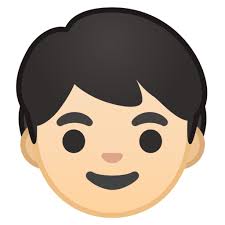 A: 	Where is it?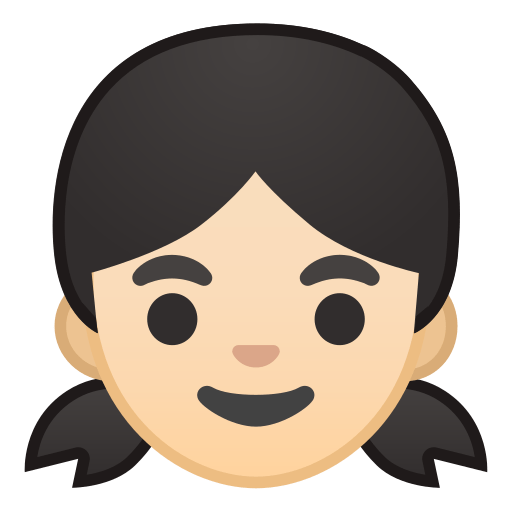 It is ___ the _____.A: 	Yes, it is. / No, it isn’t.sofa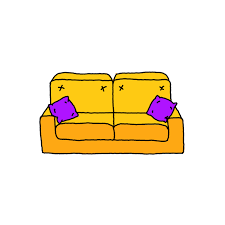 piano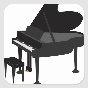 table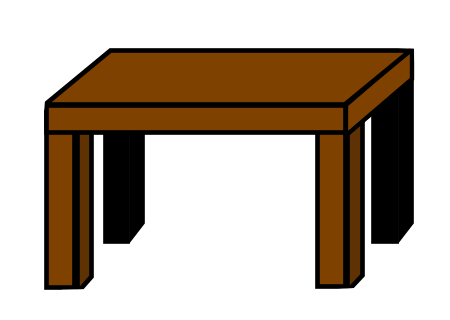 box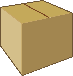 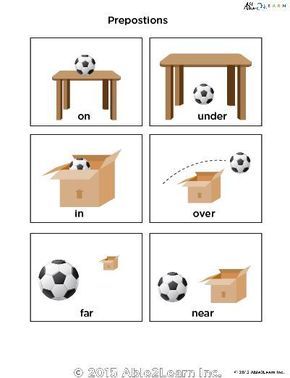 bysofapianotableboxby